Об отмене постановления администрации муниципального образования Соль-Илецкий городской округ Оренбургской области от 22.07.2022 № 1442-п В соответствии с Федеральным законом от 06.10.2003 № 131-ФЗ «Об общих принципах организации местного самоуправления в Российской Федерации», Федеральным законом от 14.11.2002 № 161-ФЗ «О государственных и муниципальных унитарных предприятиях», на основании письма директора Соль-Илецкого муниципального многоотраслевого производственного предприятия Жилищно-Коммунального Хозяйства  № 944 от 01.09.2022, в связи с отсутствием изменения фактического места нахождения Соль-Илецкого муниципального многоотраслевого производственного предприятия Жилищно-Коммунального Хозяйства в результате его реорганизации путем присоединения к нему муниципального унитарного предприятия «Инициатива», муниципального унитарного предприятия «Перспектива», муниципального унитарного предприятия «Елшанское Коммунальное хозяйство», постановляю:Отменить  постановление администрации муниципального образования Соль-Илецкий городской округ Оренбургской области от 22.07.2022 № 1442-п « О внесении изменения в постановление администрации муниципального образования Соль-Илецкий городской округ Оренбургской области от 28.01.2016 №57-п «Об утверждении новой редакции Устава Соль-Илецкого ММПП ЖКХ».Контроль за исполнением настоящего постановления оставляю за собой.3. Постановление вступает в силу после его официального опубликования.Первый заместитель главы администрации – заместитель главы администрациипо строительству, транспорту, благоустройству и ЖКХ                                                                В.Н. ПолосухинРазослано: в прокуратуру Соль-Илецкого района, ММПП ЖКХ, управление делами, юридическому отделу.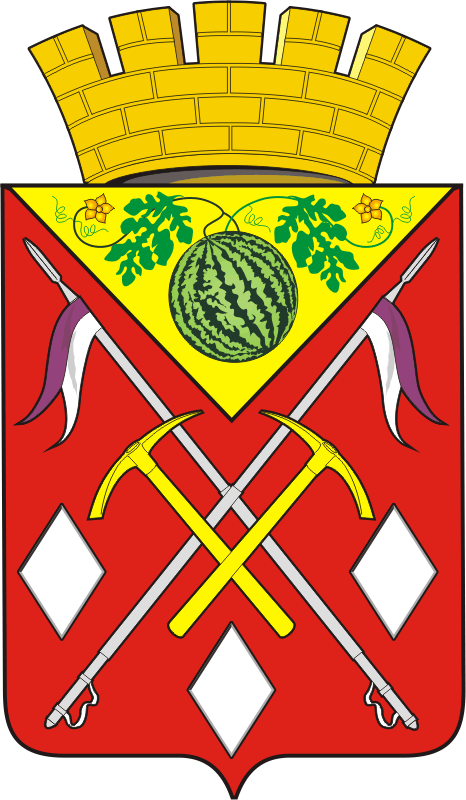 